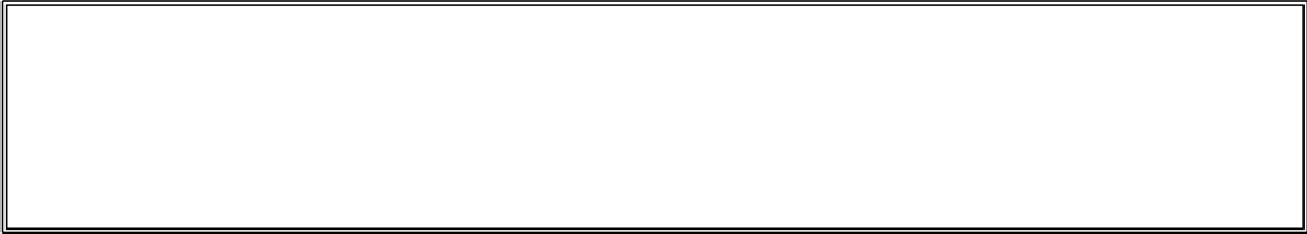 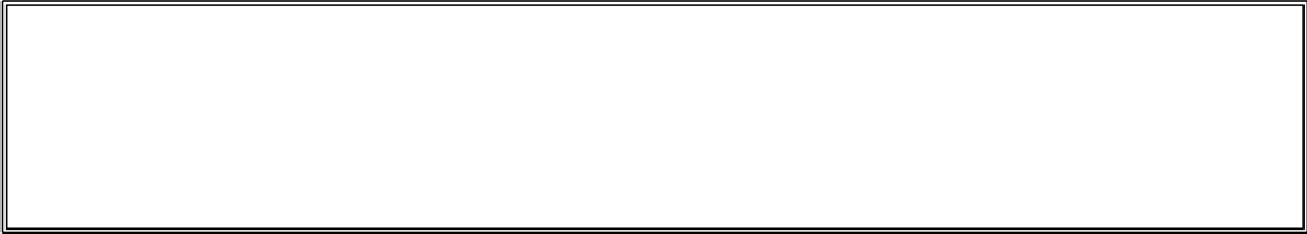 医療スタッフまたは初期研修医の方は、下記に必要事項をご記入の上、主任教授もしくは所属長の署名・捺印のうえ、ご提出ください。【本人記入欄】【主任教授・所属長	記入欄】上記の者は、当施設における、医療スタッフ・	初期研修医　であることを証明する。（※上記のいずれかを○で囲ってください）令和	年	月	日主任教授または所属長氏名	印<問い合わせ先>第33回臨床内分泌代謝Update　参加登録事務局株式会社コンベンションリンケージ内   〒102-0075　東京都千代田区三番町2TEL：03-3263-8688　	FAX：03-3263-8693E-mail： reg-jes-update33@c-linkage.co.jpよみがな氏 名所属・部署日本内分泌学会□ 会員（会員番号：	・）□ 非会員TELFAXE-mail